Massachusetts Department of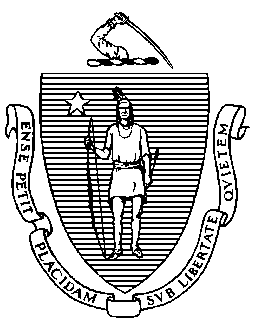 Elementary and Secondary Education75 Pleasant Street, Malden, Massachusetts 02148-4906 	       电话：(781) 338-3000                                                                                                                 TTY: N.E.T.中继服务：1-800-439-2370医生对学生可能需要在超过60个教学日的时期内待在家里、住院或去儿科疗养院的医疗原因之确认马萨诸塞州中小学教育部条例 603 CMR 28.04(4) 规定：如果学生的医生认为，出于医疗原因，该学生符合条件在任何学年超过60 个上课日的时期内待在家里、住院或去儿科疗养院的话，则特殊教育管理员人应立即召集团队来考虑评估需求，并在适当情况下修改现有的个别化教育计划（IEP）或制定一份适合该学生特殊情况的新的个别化教育计划。填写该表格并将其交回您所在学区我确认，出于医疗方面的原因，上述学生很可能需要： □ 待在在家里，或 □ 住院，或 □ 去儿科疗养院，或 □ 上面三项的任意组合 并且，其离校时间超过本学年的 60 个上课日。有关学生必须留在家中、住院、去儿科疗养院的医疗诊断和原因，或不能上学的其它方面原因：学生住院或去儿科疗养院的日期，或在家开始接受治疗的日期：____________________□ 由于身体状况，预计学生将在家里、医院或儿科疗养院度过本学年的剩余时间；或者 □ 预计学生将于__________________返回学校（必须提供日期）。（如果在此日期之后仍有医疗需求，学生父母或监护人可以向学区提交一份由医生签署的新表格，以验证是否需要继续在家里、医院和/或儿科疗养院提供教育服务。） 医生宣誓书：学生在家、医院或儿科疗养院接受教育服务的医疗需求我是上述学生的主治医生，负责学生的医疗护理。本人特此证明，由于上述医疗原因，该学生在本学年可能需要在家里、医院或儿科疗养院待 60个以上的上课日时间，或在经常性基础上在本学年累积60 个以上的上课日。 医生签名：________________________________日期：______________________________________________请注意，如果需要更多信息，学区可能会征求家长的同意并与您作为主治医生联系。填写该表格并将其交回您所在学区更多信息，可在“为在家或住院学生提供教育服务问答指南”中找到。Jeffrey C. Riley总监